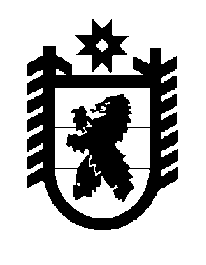 Российская Федерация Республика Карелия    ПРАВИТЕЛЬСТВО РЕСПУБЛИКИ КАРЕЛИЯПОСТАНОВЛЕНИЕот 26 мая 2016 года № 190-Пг. Петрозаводск Об осуществлении бюджетных инвестицийВ целях реализации федеральной целевой программы «Развитие Республики Карелия на период до 2020 года», утвержденной постановлением Правительства Российской Федерации от 9 июня 2015 года № 570, в соответствии с Правилами принятия решений о заключении государственных контрактов на поставку товаров, выполнение работ, оказание услуг для обеспечения нужд Республики Карелия на срок, превышающий срок действия утвержденных лимитов бюджетных обязательств, утвержденными постановлением Правительства Республики Карелия от 1 июля 2014 года 
№ 208-П,  и Порядком принятия решений о подготовке и реализации бюджетных инвестиций в объекты государственной собственности Республики Карелия, утвержденным постановлением Правительства Республики Карелия 
от 2 марта 2016 года № 83-П, Правительство Республики Карелия 
п о с т а н о в л я е т:1. Осуществить в 2016 – 2019 годах бюджетные инвестиции в форме капитальных вложений, финансовое обеспечение которых осуществляется за счет средств федерального бюджета и Дорожного фонда Республики Карелия, в объекты государственной собственности  Республики Карелия согласно приложению (далее – объекты). 2. Срок ввода объектов в эксплуатацию – IV квартал 2019 года.3. Определить главным распорядителем средств бюджета Республики Карелия Государственный комитет Республики Карелия по транспорту.4. Определить государственным заказчиком (застройщиком) казенное учреждение Республики Карелия «Управление автомобильных дорог Республики Карелия».           Глава Республики  Карелия                       			      	        А.П. ХудилайненПриложение к постановлениюПравительства Республики Карелия от 26 мая 2016 года № 190-ПОбъекты государственной собственности Республики Карелия _____________№ п/пОбъектПредполагаемая (предельная) стоимость, 
тыс. рублейПредполагаемая (предельная) стоимость, 
тыс. рублейПредполагаемая (предельная) стоимость, 
тыс. рублейвсегов том числе за счет средствв том числе за счет средствфедерального бюджетаДорожного фонда Республики Карелия12345Всего104 500,0082 700,0021 800,00в том числе подготовка проектной документации12 500,000,0012 500,00в том числе по годам20165 500,000,005 500,00в том числе подготовка проектной документации5 500,000,005 500,0020177 000,000,007 000,00в том числе подготовка проектной документации7 000,000,007 000,0020181 000,00800,00200,00в том числе подготовка проектной документации0,000,000,00201991 000,0081 900,009 100,00в том числе подготовка проектной документации0,000,000,001.Строительство мостового перехода через р. Семча на км 132+910 автомобильной дороги Суоярви – Юстозеро – (через Поросозеро) – Медвежьегорск (40,5 метра)77 500,0062 900,0014 600,00в том числе подготовка проектной документации7 500,000,007 500,00в том числе по годам20163 000,000,003 000,00в том числе подготовка проектной документации3 000,000,003 000,0020174 500,000,004 500,00в том числе подготовка проектной документации4 500,000,004 500,002018500,00400,00100,00в том числе подготовка проектной документации0,000,000,00201969 500,0062 500,007 000,00в том числе подготовка проектной документации0,000,000,00123452.Строительство мостового перехода через р. Тереонкоски на км 105+250 автомобильной дороги Суоярви – Юстозеро – (через Поросозеро) – Медвежьегорск (19,9 метра)27 000,0019 800,007 200,00в том числе подготовка проектной документации5 000,000,005 000,00в том числе по годам20162 500,000,002 500,00в том числе подготовка проектной документации2 500,000,002 500,0020172 500,000,002 500,00в том числе подготовка проектной документации2 500,000,002 500,002018500,00400,00100,00в том числе подготовка проектной документации0,000,000,00201921 500,0019 400,002 100,00в том числе подготовка проектной документации0,000,000,00